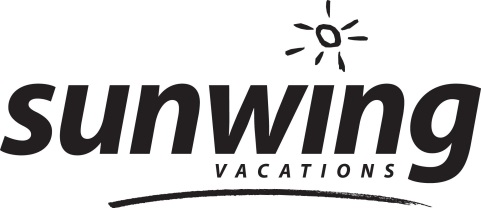 * The Job Description in English follows/ Le Descriptif de Poste en Anglais est à la suite
POSTE:				Coordonnateur du contenu web  DÉPARTEMENT:		Marketing LIEU:                        		Montréal, QCSE RAPPORTANT AU :     	Superviseure, MarketingDATE D’AFFICHAGE: 		3 Mai 2013DATE DE FERMETURE :		17 Mai 2013RESPONSABILITÉS: Créer de nouvelles pages d’hôtel en saisissant des informations sur un système de gestion de contenu en ligneTravailler en coordination avec les spécialistes produits afin de s’assurer de récupérer les fiches de description d’hôtels Traduire des informations de produits en version marketing adaptés à la clientèleMettre à jour les pages d’hôtels existantes avec de nouvelles informations et autre contenu applicablesDétenir de fortes habilités d’organisation pour :Maintenir les pages d’hôtels à jour et mettre à jour celles déjà existantesÊtre attentif aux pages d’hôtels nécessitant des informations additionnellesFaire le suivi au moyen de diverses ressources pour récupérer des informations pertinentes en temps opportunAvoir l’esprit commercial et savoir reconnaître le type d’informations attirant le plus les consommateursTravailler en coordination avec les spécialistes produits pour récupérer des questions et répondre aux demandes concernant les lancements de promotionsDémontrer une solide compréhension du portfolio des produits et services du Groupe De Voyage SunwingQUALIFICATIONS:Détenir un diplôme en marketing, administration des affaires, voyage et tourisme, ou tout autre domaine relié au domaine d’emploiCapacité d’effectuer  diverses tâches simultanément de manière efficace en respectant les délais établis et en étant soucieux des détailsExcellentes aptitudes de communication et de coordination et posséder un bon sens du travail en équipeExcellente maîtrise de l’orthographe et de la grammaire françaiseExcellentes aptitudes d'organisation et gestion de temps/sens des prioritésSi vous être intéressé à soumettre votre candidature, veuillez s'il vous plaît nous faire parvenir votre curriculum vitae ainsi qu'une lettre de présentation à hr@sunwing.ca.  Nous aimerions remercier à l'avance ceux qui postuleront, cependant seuls les candidats sélectionnés seront contactés. Nous vous remercions pour votre intérêt pour le Groupe de Voyage Sunwing, pas d’appels téléphoniques s’il vous plait.Chez Sunwing, nous voulons voler encore plus haut et nous dépasser en matière d’égalité d’accès à l’emploi. Pour cette raison, nous encourageons l’application des Autochtones, des femmes, des membres de groupes de minorité visible et des personnes ayant un handicap.